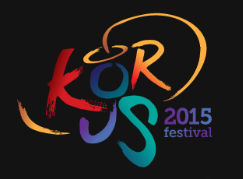 2015년 제1회 워싱턴 아리랑 경연대회 참가 안내 공고Announcement for the 1st Arirang Festival Competition2015 The 1st Arirang Festival Competition is an arirang project hosted by Korean American Association of Metropolian Area and WKTV and supervised by Washington Sorichung Korean Traditional Music Institute.Korean American Association of Metropolian Area (KAAW), WKTV, and Washington Sorichung Korean Traditional Music Institute celebrates how Arirang became an intangible cultural heritage in 2012 and opens this competition. We aim to support the growth of Korean culture to further the innovation and development of arirang. We plan to spread Arirang globally and to find/support 1.5/2nd generation.We hope to see a variety of developed performances regardless of age, race, and genre. We  expect and ask for interest and participation from many solo/group artists. 1. Summary of Competition‘Dance. Singing. Hip Hop. Fusion Arirang Performances’Any genre, including music, dance, kpop, hip-hop, musical, is okay as long as it is related to Arirang. Show us your version of arirang on the stage in five minutes. We are looking forward to traditional arirangs and fusion/modern performances. Arirang is the most Korean subject possible and is one of the main images that represent Korea in the world.A): Competition Title: 2015 The 1st Arirang Festival CompetitionB): Date: 09/20/2015 (Sun) Time: 3:30~5:00pm (Finals)C): Location: The Plaza at Tysons Corner Center /D): Sponsor: Korean American Association of Metropolian Area (KAAW), WKTV, Washington Sorichung Korean Traditional Music Institute2. Genre:Any performance related to Arirang regardless of age, race, genre.Examples: Pansori, Gayageum, Korean Traditional Dance, Hip Hop, Western Instruments, Taekwondo, Line Dance, Pop Singing, etc3. Application Qualification: Individuals and groups that have pride in Arirang and hopes to develop Arirang further.4. Preliminaries ProceduresA): 09/16/2015 (Wed) 5:00~7:00pm at Soricha Tea and TheaterB): Open Competition (You can see your competitor’s performances before the finals)C): Performances must be less than 5 minutes5. Application Deadline and required documents A): Application Deadline: September 15 2015 23:59 ESTB): Preliminaries Results Announcement: September 17 2015 6:00pmYou can check the results at Korean American Association of Metropolian Area (KAAW):  http://koreanassociation.org/, and Washington Korean Traditional Music Institute  http://www.washingtonsorichung.org/ Finalists will be notified via email.C): Required Documents: Competition Application(Picture Required)D): Finalists are required to be at the location of the competition 1 hour prior to the competition.6. Submission: You can apply using 3 ways.A): Email:  washingtonsorichung@gmail.com / kaawusa@gmail.comB): Mail : Washington Sorichung Korean Traditional Music Institute                                      7112 Columbia Pike Annandale VA 22003                                      T;703.642.0026C): Online Application: Apply at:Korean American Association of Metropolian Area (KAAW): http://koreanassociation.org/,  Washington Korean Traditional Music Institute:  http://www.washingtonsorichung.org/,  7. Fee: $20 (Checks payable to KAAW)8. Awards:Grand Prize: Award from The Korean Cultural Center Washington D.C of the Korean Embassy and $500 Prize1st Place: Award from The Korean Traditional Music Association and $300 Prize2nd Place: Award from The Korean American Association of Metropolitan Area and $100 Prize3rd Place: Award from The Korean American Association of Metropolitan Area* All finalists will get a certification of participation9. Others•	Order of performance may change depending on participation. •	Submitted documents and applications will not be returned.•	Contact: Washington Sorichung Korean Traditional Music(Email: washingtonsorichung@gmail.com / T;703.642.0026)  Korean American Association of Metropolian Area(Email: kaawusa@gmail.com / T;703.354.3900)             WKTV(Email: chlee@wktvusa.com / T: 703.560.1590)